Tillgänglighetsredogörelse för EuropassDen här tillgänglighetsredogörelsen gäller innehåll på https://europa.eu/europass och dess underdomäner. Webbplatsen sköts av generaldirektoratet för sysselsättning, socialpolitik och inkludering, enhet E1. Den är utformad för att kunna användas av så många som möjligt, även av personer med funktionsnedsättning.Du ska kunnaförstora upp till 200 procent utan problemnavigera på större delen av webbplatsen enbart med hjälp av tangentbordetnavigera på större delen av webbplatsen med hjälp av ett modernt program för skärmläsning och taligenkänning (på din dator eller telefon). Webbplatsen är utformad enligt den tekniska standarden för webbplatser och mobilappar, EN 301 549 v.3.2.1, som nära följer AA-nivån i WCAG-riktlinjerna för tillgängligt webbinnehåll (version 2.1).Teknisk standard – efterlevnad
Den här webbplatsen uppfyller delvis den tekniska standarden EN 301 549 v.3.2.1 och nivå AA i WCAG-riktlinjerna för tillgängligt webbinnehåll (version 2.1). Läs mer under Innehåll som inte är tillgängligt.Webbplatsen testades senast i april 2023.Grunden för redogörelsen
Den här tillgänglighetsredogörelsen granskades den 15 december 2023.Lämna synpunkter
Vad tycker du om tillgängligheten på Europass-webbplatsen? Berätta gärna för oss om du stöter på problem:Telefon: 00 800 6 7 8 9 10 11 från hela EU, vardagar kl. 09:00–18:00 centraleuropeisk tid på vilket EU-språk som helst* (samtalen är gratis). Feedbackformulär: Skriv till oss via Europass-kontaktformuläret.Vi försöker svara på ditt meddelande inom 15 arbetsdagar efter att den ansvariga kommissionsavdelningen har fått det.Kompatibilitet med webbläsare och tekniska hjälpmedel
Europass-webbplatsen är utformad för att vara kompatibel medden senaste versionen av webbläsarna Google Chrome, Mozilla Firefox och Microsoft Edge i kombination med de senaste versionerna av tekniska hjälpmedel. Tekniska specifikationerEuropass-webbplatsen bygger på följande teknik för att fungera med en kombination av webbläsare och eventuella tekniska hjälpmedel eller insticksprogram på din dator:HTMLWAI-ARIACSSJavascriptInnehåll som inte är tillgängligtVi gör vårt bästa för att Europass-webbplatsen ska vara tillgänglig för alla. Vi är dock medvetna om vissa begränsningar och arbetar för att lösa problemen. Vi uppskattar din förståelse och ditt tålamod. Kontakta oss om du stöter på ett problem som inte finns med i listan nedan. Kända tillgänglighetsproblem på webbplatsen (som vi planerar att rätta till senast i slutet av 2024): Vissa sidor kan ha dålig färgkontrast.Vissa funktioner är inte tillgängliga eller har begränsad tillgänglighet (lågt fokus) för användare som bara använder tangentbord.De flesta bilder har inga alttextbeskrivningar på det aktuella språket.Vissa fält saknar etiketter för skärmläsare eller liknande hjälpmedel.Vissa felmeddelanden är inte tydligt kopplade till formulärkontroller.Vissa dokument är i pdf-format och är inte tillgängliga.Vissa sidor är inte helt anpassade till skärmläsare eller liknande hjälpmedel.Vissa rubriker är inte korrekt strukturerade för tekniska hjälpmedel.Vissa sidor har innehållselement som tabeller och sidomenyer som inte alltid är tillgängliga.Vissa webbadresser har inte begripliga eller korrekta sökvägsnamn.Vissa delar är inte helt anpassade till mobila enheter.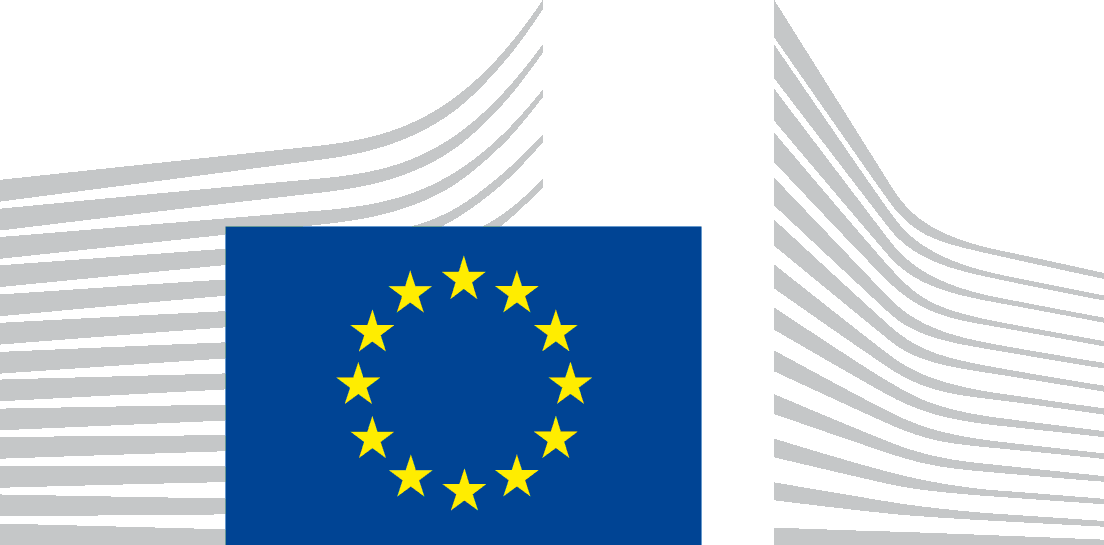 